Superintendent’s Memo #330-20
COMMONWEALTH of VIRGINIA 
Department of Education
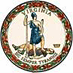 DATE:	December 18, 2020TO: 	Division SuperintendentsFROM: 	James F. Lane, Ed.D., Superintendent of Public InstructionSUBJECT: 	Proposed Revised World Language Standards of Learning: Public HearingThe Virginia Board of Education will hold a public hearing to solicit comments on the proposed revised World Language Standards of Learning. The World Language Standards of Learning identify the essential content, processes, and skills for language learning. The proposed revised standards are available on the Virginia Department of Education’s World Language Standards of Learning Review and Testing website.The public hearing will be convened virtually using the ZOOM platform on Tuesday, January 5, 2021 at 7 p.m. Logging onto the ZOOM platform will begin at 6:45 p.m. Register for the public meeting at World Language SOL Public Hearing.Comments regarding the proposed revised Standards may be submitted via email to wlsolcomments@doe.virginia.gov.  Comments will be received at this email address until January 31, 2021.  The Department of Education requests that this information be shared with members of your education community and local board of education.  If you have questions about the public hearing or the proposed revised World Language Standards of Learning, please contact Dr. Lisa Harris, Specialist for World Languages and International Education, by email at Lisa.Harris@doe.virginia.gov or by telephone at (804) 225-3666.JFL/LAH/pk